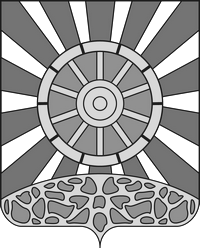 АДМИНИСТРАЦИЯ  УНИНСКОГО МУНИЦИПАЛЬНОГО ОКРУГА  КИРОВСКОЙ ОБЛАСТИ    ПОСТАНОВЛЕНИЕ22.02.2023                                                                                                      № 126пгт УниО назначении  публичных слушаний  по вопросу предоставления  разрешения  на отклонение  от предельных параметров разрешенного строительства	В соответствии с Федеральным законом от 06.10.2003 № 131-ФЗ  «Об общих принципах организации местного самоуправления в Российской Федерации», статьей  40 Градостроительного кодекса Российской Федерации, Уставом Унинского муниципального  округа Кировской области, Положением о публичных слушаниях в муниципальном образовании Унинский муниципальный округ Кировской области, утвержденным решением Думы Унинского муниципального округа от 27.09.2021 № 1/9 и  на основании   заключения  комиссии подготовке проекта правил  землепользования и застройки Унинского района от  17 февраля 2023 года,  администрация Унинского муниципального округа РЕШАЕТ:         1. Для обсуждения вопроса о предоставлении разрешения на отклонение от предельных параметров  разрешенного строительства  в части  изменения минимальных отступов от границ земельных участков в целях определения мест допустимого размещения противопожарных резервуарах и подземной емкости для хозяйственно-бытовых стоков, указанных в схеме планировочной организации земельного участка,  в месте размещения  по адресу: Российская Федерация, Кировская область, Унинский район, пгт Уни, ул. Красноармейская, 21 провести публичные слушания в  административном здании, расположенном по адресу: Кировская область, Унинский р-н, пгт Уни, ул. Ленина , 17, малый зал,  09 марта 2023 года  в 15:00 часов.         2. Комиссии по подготовке проекта Правил землепользования и застройки муниципального образования Унинский муниципальный округ Кировской области:2.1. организовать и провести публичные слушания по вопросу предоставления  разрешения  на отклонение от предельных параметров разрешенного строительства в части изменения размера минимальных отступов от границы земельного  участка  с кадастровым номером  43:34:320128:83.2.2.  обеспечить прием предложений и замечаний по предмету рассмотрения в письменном виде в срок до 06.03.2023.3. Опубликовать результаты публичных слушаний в Информационном бюллетене органов местного самоуправления  Унинского муниципального округа  и обнародовать путем размещения  на официальном сайте Унинского муниципального округа https://admuni.ru/ в течение  3-х дней со дня проведения публичных слушаний.4. Настоящее решение подлежит опубликованию в Информационном бюллетене органов местного самоуправления  Унинского муниципального округа  и размещению на официальном сайте Унинского муниципального округа.Глава Унинского муниципального округа                                                                Т.Ф. Боровикова__________________________________________________